                                                               Розница                                                                                                                                                контактный телефон: 8(351) 248-28-44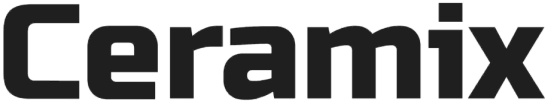                                                                                                                                                                                                                  www.oooknk.ru                                                                                                                                                                                                                  E-mail: zakaz@oooknk.ru.                         * Цены указаны с учетом НДС                                              Наименование продукцииЦена за тонну, руб.Фасовка в МКР, руб.Маркированный мешок 25 кг, руб.Фирменный мешок 25 кг, руб.Штукатурные смесиШтукатурные смесиШтукатурные смесиШтукатурные смесиШтукатурные смесиCeramix РМ-100(цементная штукатурка для ручного нанесения)55005700150157Ceramix РМ-24(универсальная цементная штукатурка, ручного и машинного нанесения)57005900155170Ceramix РМ-28(штукатурка и ремонтная шпаклевка)80008200205220Шпаклевочные смесиШпаклевочные смесиШпаклевочные смесиШпаклевочные смесиШпаклевочные смесиCeramix FM-224(шпаклевка полимерная финишная серая)1180012000300317Ceramix FM-222(шпаклевка полимерная финишная белая)1680017000425442Клеи для плитки и керамогранитаКлеи для плитки и керамогранитаКлеи для плитки и керамогранитаКлеи для плитки и керамогранитаКлеи для плитки и керамогранитаCeramix TA-9(клей для кафельной плитки и устройства полов из керамогранита)56005800150170Ceramix TA-11(клей для кафельной и керамической плитки, керамогранита до 40*40 см)60006200175190Ceramix TA-16(усиленный клей для всех видов плиток)70007200183200Смеси для выравнивания полаСмеси для выравнивания полаСмеси для выравнивания полаСмеси для выравнивания полаСмеси для выравнивания полаCeramix LF-200(стяжка для первичного выравнивания пола)61656665167176Ceramix LF-184(Универсальная самовыравнивающаяся смесь)1120011400285302Кладочные смесиКладочные смесиКладочные смесиКладочные смесиКладочные смесиCeramix BL-20(клей для кладки блоков из ячеистого бетона)56005800145162Ceramix BL-150(кладочная смесь для кирпича)54005600140157